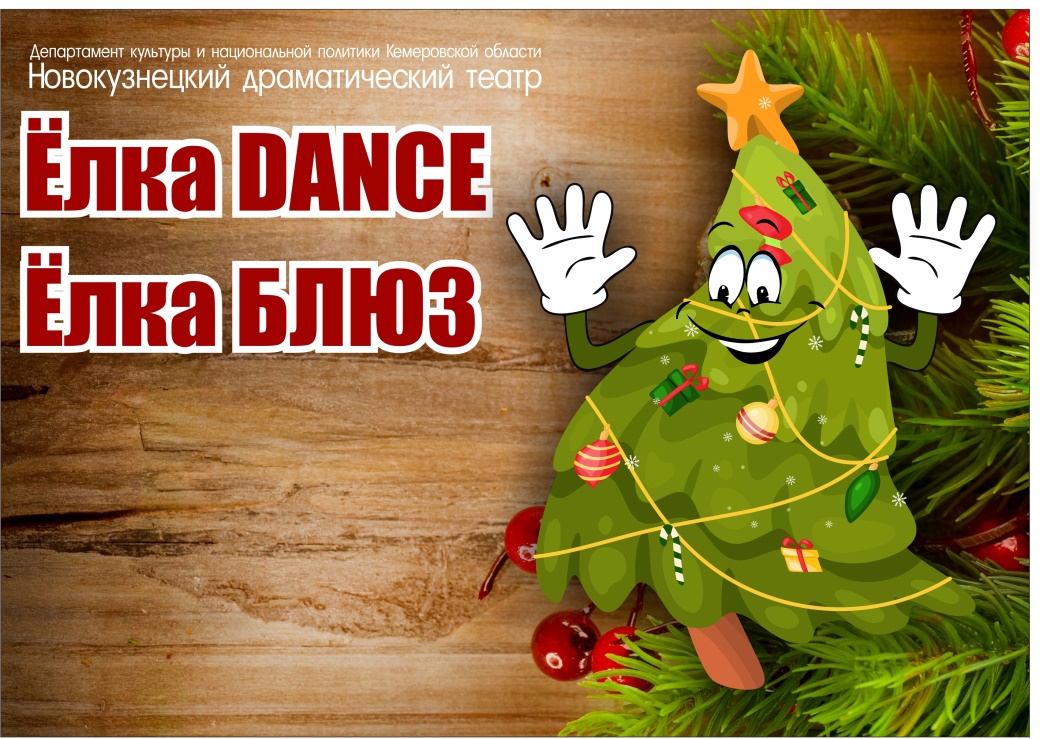 ГАУК «Новокузнецкий драматический театр» приглашает на «Ёлки» для детей и взрослых! Ёлка DANCE 0+Приглашаем юных зрителей на настоящую дискотеку с Дедом Морозом и Снегурочкой! А ещё детей ждут новогодние мастерские (интерактивные зоны, где дети сами могут выбрать занятие по душе: фотосессия со сказочными героями, аква-грим на лице и т.д.)  и парад сказок!«Щелкунчик»: 29; 30 декабря 2018г.«Сказка о царе Салтане»: 22-25  декабря 2018г.; 3-5 января 2019г. «Летучий корабль»: 26-28 декабря 2018г.; 6;7 января 2018г.Начало спектаклей в 10:30; 13:30; 16:00По организованным заявкам школьников цена билета:Партер: 300 руб.Амфитеатр: 300 руб.1 ярус, ложа 1;2;3;4: 250 руб.2 ярус, ложа 5;6;7;8: 200 руб.Ёлка БЛЮЗ18+Праздничный вечер под звуки саксофона и звон бокалов шампанского. Много музыки, танцев, непринуждённого общения – то, что нужно для создания новогоднего настроения. Это Ёлка БЛЮЗ – Ёлка для ВАС!27 декабря 2018г.; начало в 19:30. Стоимость 1 500 руб.По заявкам обращаться в отдел продаж по телефонам: 74-64-92; 8-913-070-0361 или через уполномоченных театра.